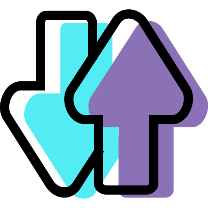 Linear Simultaneous EquationsSort these pairs of simultaneous equations into four categories, choosing for each pair the most efficient method for solving. Then solve each pair of simultaneous equations…123456789101112131415AMatch up the  coefficients and add the equationsBMatch up the  coefficients and subtract the equationsCMatch up the  coefficients and add the equationsDMatch up the  coefficients and subtract the equations